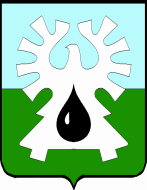 ГОРОДCКОЙ ОКРУГ УРАЙХАНТЫ-МАНСИЙСКОГО АВТОНОМНОГО ОКРУГА - ЮГРЫДУМА ГОРОДА УРАЙРЕШЕНИЕот  25 февраля 2022 года                                                                                № 20О внесении изменений в план работы Думы города Урай на первое полугодие 2022 годаНа основании предложений, поступивших от председателя и депутатов Думы города Урай, рекомендации Думы города Урай, принятой на пятом заседании Думы города Урай от 23.12.2021, Дума города Урай решила:1. Внести в план работы Думы города Урай на первое полугодие 2022года, принятый решением  Думы города Урай  от 23.12.2021 № 47 «О плане работы Думы города Урай седьмого созыва на I полугодие 2022 года, следующие изменения:1) дополнить план вопросов на март следующими вопросами:«6. О состоянии и перспективах развитии адаптивной физической культуры и спорта в городе Урай. 7. О состоянии и перспективах развитии  физической культуры и спорта в городе Урай. 8. О деятельности территориальных общественных самоуправлений на территории города Урай.»;2) план вопросов на июнь изложить в новой редакции:«ИЮНЬ1.Мероприятия по выполнению работ по ремонту городских автомобильных дорог.2. О ходе разработки проектно-сметной документации на реконструкцию канализационных очистных сооружений в г. Урай.3. О результатах использования сертификата дополнительного образования в первом полугодии 2022 года.4.  О ходе реализации инвестиционных проектов, реализуемых в городе Урай.».     2. Настоящее решение вступает в силу со дня его подписания и подлежит официальному опубликованию в газете «Знамя».Исполняющий обязанности председателя  Думы города Урай                                             Р.Ф. Миникаев